De acordo com o plano cartesiano a seguir, é possível afirmar que: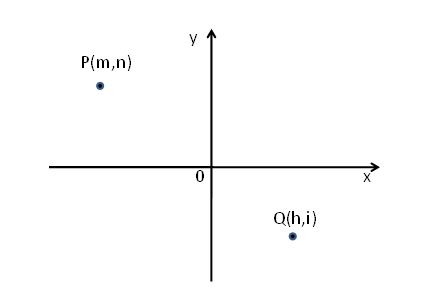 Parte superior do formulárioParte inferior do formuláriom < 0 e i < 0m > 0 e i < 0m < h e n < 0m > h e n > im < h e i > 0